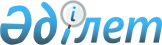 Қалалық мәслихаттың 2010 жылғы 1 желтоқсандағы "Балқаш қаласында иттер мен мысықтарды ұстау Ережесін бекіту туралы" N 37/286 шешіміне өзгерістер мен толықтыру енгізу туралы
					
			Күшін жойған
			
			
		
					Қарағанды облысы Балқаш қалалық мәслихатының 2011 жылғы 22 тамыздағы N 49/379 шешімі. Қарағанды облысы Балқаш қаласының Әділет басқармасында 2011 жылғы 26 қыркүйекте N 8-4-242 тіркелді. Күші жойылды - Қарағанды облысы Балқаш қалалық мәслихатының 2012 жылғы 12 маусымдағы N 5/43 шешімімен      Ескерту. Күші жойылды - Қарағанды облысы Балқаш қалалық мәслихатының 2012.06.12 N 5/43 шешімімен.

      Қазақстан Республикасының 2001 жылғы 23 қаңтардағы "Қазақстан Республикасындағы жергілікті мемлекеттік басқару және өзін-өзі басқару туралы" Заңына сәйкес қалалық мәслихат ШЕШТІ:



      1. Қалалық мәслихаттың 2010 жылғы 1 желтоқсандағы "Балқаш қаласында иттер мен мысықтарды ұстау Ережесін бекіту туралы" N 37/286 (нормативтік құқықтық актілерді мемлекеттік тіркеу Тізілімінде N 8-4-209 болып тіркелген, 2011 жылғы 21 қаңтардағы N 8-9 "Балқаш өңірі" газетінде, 2011 жылғы 21 қаңтардағы N 6-7 "Северное Прибалхашье" газетінде жарияланған), оған қалалық мәслихаттың 2011 жылғы 10 наурыздағы N 42/324 "Қалалық мәслихаттың 2010 жылғы 1 желтоқсандағы "Балқаш қаласында иттер мен мысықтарды ұстау Ережесін бекіту туралы" N 37/286 шешіміне өзгерістер енгізу туралы" шешімімен өзгерістер енгізілген (нормативтік құқықтық актілерді мемлекеттік тіркеу Тізілімінде N 8-4-229 болып тіркелген, 2011 жылғы 13 мамырдағы  N 53-54 "Балқаш өңірі" газетінде, 2011 жылғы 13 мамырдағы N 50-51 "Северное Прибалхашье" газетінде жарияланған) шешіміне келесі өзгерістер мен толықтыру енгізілсін:



      1) Балқаш қаласында иттер мен мысықтарды ұстау Ережесінің (бұдан әрі- Ереже) орыс тіліндегі 15 тармағында "обязан" деген сөз "должен" деген сөзбен ауыстырылсын;



      2) Ереженің мемлекеттік тілдегі 15 тармағында "бойынша шараларды өткізуге" деген сөздерден кейін "тиіс" деген сөзбен толықтырылсын;



      3) Ереженің 24 тармағында "07.00" саны "06.00" санымен ауыстырылсын.



      2. Осы шешімнің орындалуын бақылау қалалық мәслихаттың өнеркәсіп, құрылыс, көлік, коммуналдық шаруашылық және экология жөніндегі тұрақты комиссиясына (Ж. Омаров) жүктелсін.



      3. Осы шешім алғаш ресми жарияланғаннан кейін күнтізбелік он күн өткен соң қолданысқа енеді.      Сессия төрайымы,

      қалалық мәслихаттың хатшысы                И. Сторожко      "КЕЛІСІЛДІ"      Қала әкімі                                 Тейлянов К.Г.

      2011 жыл 22 тамыз      "Балқаш қаласының

      ауыл шаруашылығы

      және ветеринария бөлімі"

      мемлекеттік мекемесінің бастығы            Әлмағамбетов Б.Ә.

      2011 жыл 22 тамыз      "Қарағанды облысының ішкі

      істер Департаменті Балқаш

      қаласының ішкі істер

      бөлімі" мемлекеттік

      мекемесінің бастығы                        Киякин Е.М.

      2011 жыл 22 тамыз      "Қазақстан Республикасы

      Ауыл шаруашылығы

      министрлігі Агроөнеркәсіптік

      кешендегі мемлекеттік

      инспекция комитетінің

      Балқаш қалалық аумақтық

      инспекциясы" мемлекеттік

      мекемесінің бастығы                        Татибеков М.Т.

      2011 жыл 22 тамыз
					© 2012. Қазақстан Республикасы Әділет министрлігінің «Қазақстан Республикасының Заңнама және құқықтық ақпарат институты» ШЖҚ РМК
				